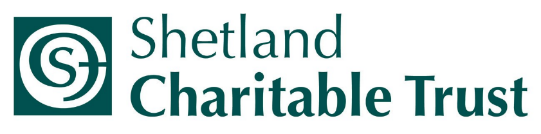 Part A – Organisational DetailsPart B – Service AnalysisPart C - Financial AnalysisAppendices A and B to this application are to be completed for the Financial Analysis of your application.Appendix A is the detailed cost break down for the full application.Appendix B is the cash flow for the full application.Please complete these appendices and submit a copy of your management accounts, or agreed extract, to 30 June 2022.Part D – Protection of Vulnerable GroupsFrom 1st April 2011, if your organisation is applying for grant assistance from this scheme, your group/ organisation will need to decide whether you have anyone (staff or volunteers) involved in `Regulated Work' with children (and/or protected adults). If your organisation has individuals involved in Regulated Work then those individuals will need to apply to become a member of the PVG Scheme. All groups must also have policies and procedures in place that adequately cover child protection and welfare issues.If you answered no to both questions please proceed to Part E.If you answered yes to either, or both, of the above questions then please complete all of the following questions.Please note that it is a requirement of this scheme that your organisation has in place policies and procedures that meet the requirements of the Protection of Vulnerable Groups (Scotland) Act 2007, and which adequately address child protection and adults at risk of harm.You may wish to refer to the Shetland inter-agency Child and Adult Protection Procedures that are available through a link from the Safer Shetland website below:www.safershetland.comPart E – Data ProtectionAs a Data Controller, your organisation must comply with Data Protection Laws including the General Data Protection Regulation (GDPR) and the Data Protection Act 2018, when processing and storing personal data.DeclarationThis declaration is to be signed by two persons from the Lead Organisation.We confirm that, to the best of our knowledge and belief, all the information in this application form is true and correct, and that all possible alternative funding sources have been fully investigated. Part F – Application ChecklistShetland Charitable Trust must receive the completed application and all relevant documentation no later than 12 noon on 15 August 2022. Please note late applications will not be accepted.Shetland Charitable Trust (SCT) takes your personal data and our obligations as a Data Controller under Data Protection Laws very seriously. The information provided by you will be stored by SCT on a central electronic database and will be used in a number of ways by SCT when processing any funding applications made by you or your organisation, monitoring grants awarded, related administration and evidencing its grant-giving charitable activities.  The information will not be transferred outwith SCT without your explicit consent, subject only to the transfer being necessary for SCT to comply with a legal obligation. SCT will only process your personal data in accordance with the Data Protection Laws. Please contact us if you have any queries about how your information will be used.You can email your application form and supporting documents to grants@shetlandcharitabletrust.co.uk  Please note we are unable to receive emails larger than 25MB.Or post your application and supporting documents to: Shetland Charitable Trust 22 - 24 North RoadLerwick Shetland ZE1 0NQ Tel. (01595) 744994We strongly recommend that you save your application form before sending it. We will send you an email during normal office hours to acknowledge receipt. To ensure your application is processed, please contact us if you do not receive an acknowledgement.Shetland Charitable Trust - Main Grant SchemeApplication FormIs this an individual or joint application?Lead Organisation NameCharity Reg No.VAT Reg No.Partner Organisation Name.(If applicable)Charity Reg No.VAT Reg No.Lead Organisation Contact Details and Staffing StructureThe grant contact should be available during normal office hours (i.e. 9am – 5pm)Lead Organisation Contact Details and Staffing StructureThe grant contact should be available during normal office hours (i.e. 9am – 5pm)Lead Organisation Contact Details and Staffing StructureThe grant contact should be available during normal office hours (i.e. 9am – 5pm)Lead Organisation Contact Details and Staffing StructureThe grant contact should be available during normal office hours (i.e. 9am – 5pm)NamePositionAddressTelephoneEmailWebsiteAdditional Documents(Please tick to confirm they are included with the application)A copy of your organisation’s staffing structure, indicating which posts are part-time, and also any posts which are currently funded by Shetland Charitable Trust.Additional Documents(Please tick to confirm they are included with the application)An up to date list of all your committee members, with designations where appropriate.Additional Documents(Please tick to confirm they are included with the application)Partnership agreement with joint applicant (if applicable)Statement of Purpose of OrganisationFrom Trust Deed or Memorandum and ArticlesStatement of Purpose of OrganisationFrom Trust Deed or Memorandum and ArticlesStatement of Purpose of OrganisationFrom Trust Deed or Memorandum and ArticlesProvide a brief summary of the main purpose of your application for funding. Funding RequestSCT is a match funder; this means we do not provide 100% funding.Funding RequestSCT is a match funder; this means we do not provide 100% funding.Please indicate how many years funding you are requesting.Total cost of project / service / activitySCT Funding requestOther funding / match funding (Please provide details)Funding StrandsPlease indicate which of the following funding strand(s) your application relates toFunding StrandsPlease indicate which of the following funding strand(s) your application relates toSport and RecreationArts and CultureHeritage and the EnvironmentSocial Care and WelfareSCT Ambitions and ObjectivesWhich of SCT’s aims and objectives are relevant to your application? (Please tick one or more)SCT Ambitions and ObjectivesWhich of SCT’s aims and objectives are relevant to your application? (Please tick one or more)To improve the quality of life for all the people of ShetlandTo promote inclusion and reduce inequalities in ShetlandTo support the services and activities provided by the three large Trusts in ShetlandTo support voluntary sector services in ShetlandTo support, if appropriate, the core revenue costs of organisations where there is difficulty in sourcing alternative external funding to maintain or enhance the services provided.Provide a summary of all the services your organisation offers to its users.  Provide detail of exactly how you would use this grant. Give details why this Project / Service / Activity is needed.Who uses your service or project? What information or evidence do you have about their needs, expectations, age, gender and area of residence? What makes your organisation the best choice to deliver this project / service / activity?Does anyone else do similar work? If so, how do you work with them?Provide detail of the Outcomes you wish to achieve with this grant.Your outcomes must be measurable both in terms of numbers and quality of services. Your answers will most likely form part of any grant offer and service monitoring implemented by the Shetland Charitable Trust. Provide detail of the Outcomes you wish to achieve with this grant.Your outcomes must be measurable both in terms of numbers and quality of services. Your answers will most likely form part of any grant offer and service monitoring implemented by the Shetland Charitable Trust. OutcomesActivitiesHow does your project / service / activity address the Trust’s ambition to promote inclusion and reduce inequalities in Shetland?Please explain how your organisation demonstrates good governance.eg. number of Trustees, frequency of meetings, Board training arrangements.For guidance on ‘Good Governance’ visit https://www.oscr.org.uk/managing-a-charity/trustee-duties/good-governance/How will you know that you have “made a difference” and that the project / service / activity has been successful?How will you report this information back to stakeholders and the Shetland Charitable Trust?  What evidence will substantiate that you have “made a difference”?Please provide a summary of your evaluation planPlease attach your full evaluation plan to this application, please use the template that is attached as Appendix C.How do you promote and market your project / service / activity?How do users find out about your organisation?How do you propose to acknowledge Shetland Charitable Trust funding?For guidance on Shetland Charitable Trust grant acknowledgement please visit www.shetlandcharitabletrust.co.uk Does your organisation help deliver on local plans, agreements or strategy documents? If so, please specify which plans this application implements or is guided by and explain how this project / service / activity fits with the objectives of such document(s). (e.g. Single Outcome Agreement, Cultural Strategy)Does your group have individuals involved in ‘Regulated Work’ with children and young people under the age of 18? Does your group have individuals involved in ‘Regulated Work’ with children and young people under the age of 18? YESNODoes your group have individuals involved in ‘Regulated Work’ with protected adults (from the age of 16)? Does your group have individuals involved in ‘Regulated Work’ with protected adults (from the age of 16)? YESNODoes your organisation undertake a PVG Scheme Membership check when appointing staff, volunteers or helpers who are doing `Regulated Work', to make sure they are not barred from working with children/protected adults as part of checking their suitability for the particular post? Does your organisation undertake a PVG Scheme Membership check when appointing staff, volunteers or helpers who are doing `Regulated Work', to make sure they are not barred from working with children/protected adults as part of checking their suitability for the particular post? YESNODoes your organisation take reasonable steps not to appoint anyone who is unsuitable to work with children/protected adults or who is barred from working with children/protected adults? Does your organisation take reasonable steps not to appoint anyone who is unsuitable to work with children/protected adults or who is barred from working with children/protected adults? YESNOHow does your organisation access PVG checks for its volunteers? Please tick one of the following optionsHow does your organisation access PVG checks for its volunteers? Please tick one of the following optionsVoluntary Action ShetlandNational Governing BodyOther (please specify)Not Applicable (please let us know why)Does your organisation have an approved Child and Adult Protection Policy? Does your organisation have an approved Child and Adult Protection Policy? YESNODoes your organisation have an approved Equal Opportunities Policy?Does your organisation have an approved Equal Opportunities Policy?YESNOFor organisations working with children and young people, do you have an approved Code of Conduct for staff and volunteers?  For organisations working with children and young people, do you have an approved Code of Conduct for staff and volunteers?  YESNOAre you satisfied that your organisation complies with the requirements of the Protecting Vulnerable Groups Act 2007?Are you satisfied that your organisation complies with the requirements of the Protecting Vulnerable Groups Act 2007?YESNODoes your organisation comply with Data Protection Laws?Does your organisation comply with Data Protection Laws?YESNOOnce you have submitted your application form, it is not possible for it to be returned for further work. It is therefore important you are happy with your answers and have included all supporting documents before you submit your application.SignedPrint NamePositionDateSignedPrint NamePositionDateApplication Checklist (tick as appropriate)Application Checklist (tick as appropriate)Application Checklist (tick as appropriate)All questions on the application form have been answeredMain contact and additional person have signed the DeclarationWe have enclosed all the requested documents as detailed below. We have enclosed all the requested documents as detailed below. We have enclosed all the requested documents as detailed below. Application FormDetailed Cost Breakdown (Appendix A)Detailed Cash Flow (Appendix B)Evaluation Plan (Appendix C)A copy of Management Accounts for three months to 30 June 2022A copy of your last 3 years Annual AccountsGoverning DocumentsA copy of the organisation’s staffing structure, providing details of individual posts i.e. job title, full or part time and whether post is funded by Shetland Charitable TrustAn up to date list of your organisation’s current management committee representatives, which provides the names, positions and tenure of all committee membersCopy of Adult/Child Protection policies and proceduresPartnership Agreement (if applicable)